To propozycja kilku ćwiczeń, które z pewnością przygotują Twoje dziecko do poprawnej wymowy głoski F:Nabierz dużo powietrza i dmuchaj! Wykorzystaj piórka, piłeczki, kawałki papieru, watę!Zbuduj labirynt z klocków i przeprowadź nim piłeczkę, nie używając rąk, lecz sterując powietrzem!Naśladuj królika, układając górne ząbki na dolnej wardze. Do tego ćwiczenia wykorzystaj naszą kartę pracy! Wykorzystaj ją nie tylko do demonstracji, ale także jako kolorowankę!Ćwiczenia oddechoweZanim zaczniesz wymagać od swojego dziecka poprawnej artykulacji głoski W, wykonaj z nim kilka ćwiczeń, które przygotują je do wymowy głosek wargowych. Jakie to ćwiczenia?Kieruj oddech w stronę brody, dmuchaj na brodę;Dmuchaj do butelki, która będzie wydawała odgłos… czy odgłos każdej butelki będzie brzmiał tak samo?Przytrzymując zębami dolną wargę, energicznie, używając dużej ilości powietrza, wypchnij wargę spomiędzy zębów!Ćwiczenia fonacyjne i artykulacyjnePora sprawdzić, czy buzia potrafi zrealizować taki dźwięk!Wymawiaj długo głoskę U; w tym samym czasie popychaj palcem wskazującym dolną wargę w kierunku zębów! Czy słyszysz, co mówisz? uuuuwwwuuuuuwwwuuu… brawo! Zrób tak jeszcze raz!Przytrzymaj dolną wargę między zębami. Wymawiaj głoskę W! WWWW… WWWW… przeciągaj ją tak długo, jak potrafisz!Powtórz za mamą sylaby: WA, WO WU, WE, WI, WY!Pobierz i wykorzystaj darmową pomoc Logotorpedy: Wąsy wujka dzięki czemu w zabawny sposób utrwalisz wymowę głoski W w sylabach! 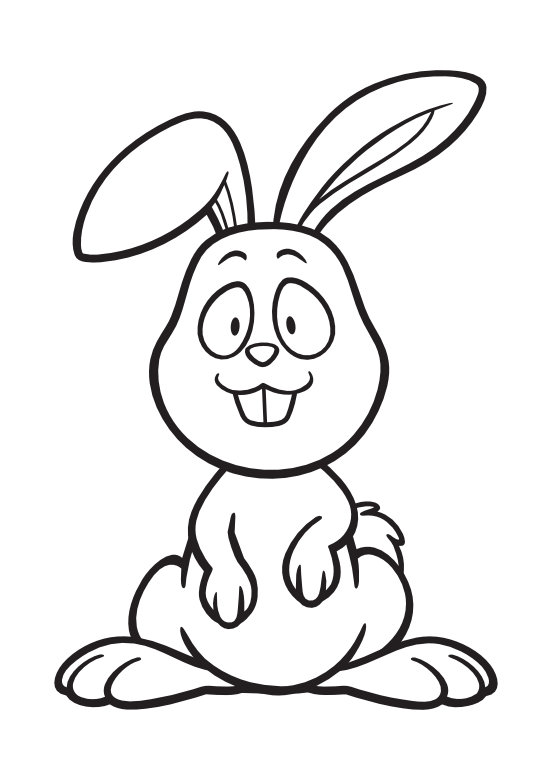 